How I Self Assess in Reading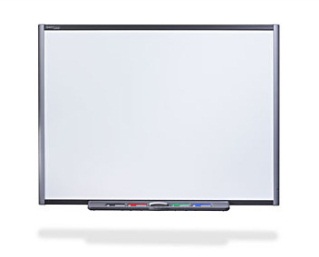 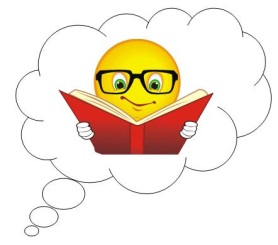 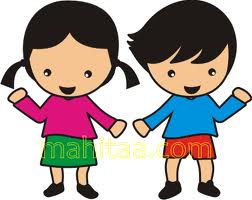 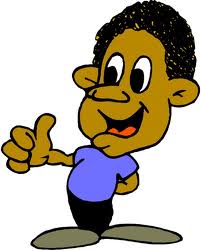 I am learning how to predict what the story might be about.I am learning how to predict what the story might be about.I can look at the title.I can look at the picture on the cover.I can look at the pictures inside the book.I can make my smart guess